Name ______________________________________		Date _____________________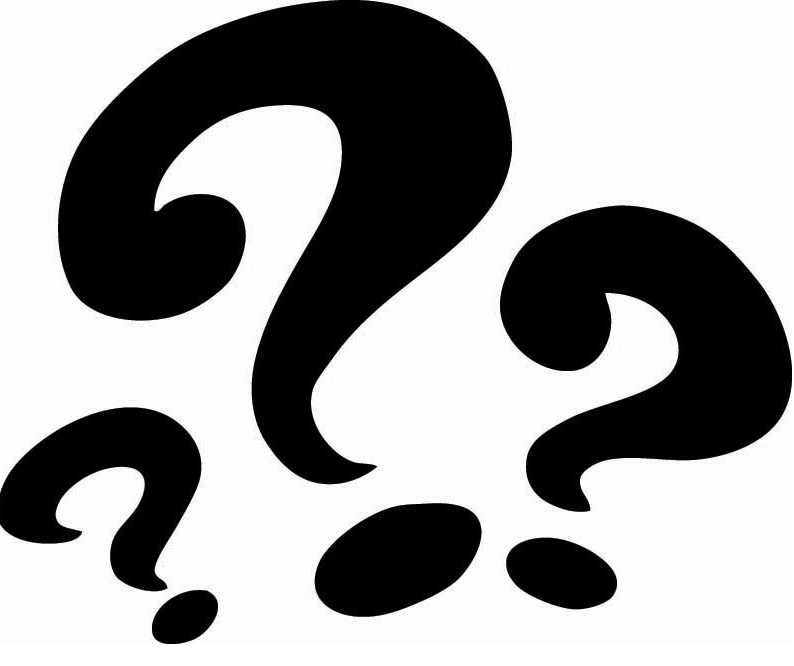 Agree or Disagree?Parker says that 5 – 3 is the same as 3 – 5.  Do you agree or disagree?  Explain your thinking. 